ПРАВИТЕЛЬСТВО РОСТОВСКОЙ ОБЛАСТИПОСТАНОВЛЕНИЕот 24 июня 2019 г. N 437ОБ УТВЕРЖДЕНИИ ПОЛОЖЕНИЯ О ПОРЯДКЕ ПРОВЕДЕНИЯ НЕКОТОРЫХВИДОВ ПРОВЕРОК ДОКУМЕНТАЦИИ, ОСУЩЕСТВЛЯЕМЫХ ГОСУДАРСТВЕННЫМИУЧРЕЖДЕНИЯМИ РОСТОВСКОЙ ОБЛАСТИ, ПОДВЕДОМСТВЕННЫМИМИНИСТЕРСТВУ СТРОИТЕЛЬСТВА, АРХИТЕКТУРЫ И ТЕРРИТОРИАЛЬНОГОРАЗВИТИЯ РОСТОВСКОЙ ОБЛАСТИВ целях упорядочения деятельности государственных учреждений Ростовской области, подведомственных министерству строительства, архитектуры и территориального развития Ростовской области, Правительство Ростовской области постановляет:1. Утвердить Положение о порядке проведения некоторых видов проверок документации, осуществляемых государственными учреждениями Ростовской области, подведомственными министерству строительства, архитектуры и территориального развития Ростовской области, согласно приложению.2. Настоящее постановление вступает в силу со дня его официального опубликования.3. Контроль за выполнением настоящего постановления возложить на министра строительства, архитектуры и территориального развития Ростовской области Сильвестрова Ю.Ю.(п. 3 в ред. постановления Правительства РО от 05.12.2022 N 1046)ГубернаторРостовской областиВ.Ю.ГОЛУБЕВПостановление вноситминистерство строительства,архитектуры и территориальногоразвития Ростовской областиПриложениек постановлениюПравительстваРостовской областиот 24.06.2019 N 437ПОЛОЖЕНИЕО ПОРЯДКЕ ПРОВЕДЕНИЯ НЕКОТОРЫХ ВИДОВ ПРОВЕРОК ДОКУМЕНТАЦИИ,ОСУЩЕСТВЛЯЕМЫХ ГОСУДАРСТВЕННЫМИ УЧРЕЖДЕНИЯМИ РОСТОВСКОЙОБЛАСТИ, ПОДВЕДОМСТВЕННЫМИ МИНИСТЕРСТВУ СТРОИТЕЛЬСТВА,АРХИТЕКТУРЫ И ТЕРРИТОРИАЛЬНОГО РАЗВИТИЯ РОСТОВСКОЙ ОБЛАСТИ1. Общие положения1.1. Настоящее Положение регламентирует деятельность государственных учреждений Ростовской области, подведомственных министерству строительства, архитектуры и территориального развития Ростовской области (далее - учреждение), по вопросам, не урегулированным Градостроительным кодексом Российской Федерации, и устанавливает порядок проведения ими следующих видов проверок (далее - проверка):проверка достоверности определения сметной стоимости проектных и (или) изыскательских работ;проверка определения сметной стоимости строительства, реконструкции, капитального ремонта объектов капитального строительства, иных объектов, не являющихся объектами капитального строительства, выполнения мероприятий по инженерной подготовке территории, благоустройству территории и иных работ;проверка проектных решений и (или) инженерных изысканий;(в ред. постановления Правительства РО от 02.11.2021 N 905)проверка достоверности определения стоимости работ по подготовке обоснования инвестиций и проведению его технологического и ценового аудита в отношении инвестиционных проектов по созданию объектов капитального строительства, в отношении которых планируется заключение контрактов, предметом которых является одновременно выполнение работ по проектированию, строительству и вводу в эксплуатацию объектов капитального строительства.(абзац введен постановлением Правительства РО от 05.12.2022 N 1046)1.2. Проверка осуществляется на основании заявления физического, юридического лица (в том числе главного распорядителя средств бюджетов бюджетной системы Российской Федерации), индивидуального предпринимателя (далее соответственно - заявление о проведении проверки, заявитель).1.3. В заявлении о проведении проверок, предусмотренных разделами 3 и 4 настоящего Положения, указываются объем и предмет проверки.1.4. Заявление о проведении проверки и прилагаемые к нему документы представляются заявителем на бумажном носителе и (или) в электронной форме.Документы, представляемые в электронной форме, должны соответствовать требованиям к формату электронных документов, представляемых для проведения государственной экспертизы проектной документации и (или) результатов инженерных изысканий и проверки достоверности определения сметной стоимости строительства, реконструкции, капитального ремонта объектов капитального строительства, утвержденным приказом Министерства строительства и жилищно-коммунального хозяйства Российской Федерации от 12.05.2017 N 783/пр.(п. 1.4 в ред. постановления Правительства РО от 11.03.2024 N 121)1.5. Заявление о проведении проверки регистрируется учреждением в день его поступления.(в ред. постановления Правительства РО от 11.03.2024 N 121)1.6. Проверка осуществляется по договору между учреждением и заявителем, заключенному в соответствии с гражданским законодательством Российской Федерации по правилам договоров возмездного оказания услуг (далее - договор).1.7. Результаты проверок оформляются в виде заключений по установленной учреждением форме (далее - заключение). Заключение выдается заявителю в 2 экземплярах на бумажном носителе (с нарочным или направляется заказным почтовым отправлением) или в электронной форме. Учреждения ведут учет выданных заключений.(п. 1.7 в ред. постановления Правительства РО от 11.03.2024 N 121)1.8. После проведения проверки документы, прилагаемые к заявлению о проведении проверки, возвращаются заявителю в сроки и порядке, определенные договором.2. Проверка достоверности определения сметной стоимостипроектных и (или) изыскательских работ2.1. Проверка достоверности определения сметной стоимости проектных и (или) изыскательских работ (далее - проверка достоверности) осуществляется государственным бюджетным учреждением Ростовской области "Ростовоблстройзаказчик" (далее - ГБУ РО "Ростовоблстройзаказчик") в отношении объектов, финансирование которых предусматривается за счет средств областного и (или) местного бюджетов:при проведении проектных и (или) изыскательских работ по строительству, реконструкции, капитальному ремонту, сносу;при проведении работ по сохранению объектов культурного наследия;при выполнении мероприятий по благоустройству территории;при выполнении мероприятий по рекультивации загрязненных земельных участков;при выполнении работ по строительству и реконструкции инженерных сооружений;(абзац введен постановлением Правительства РО от 05.12.2022 N 1046)при выполнении работ по инженерной подготовке территории.(абзац введен постановлением Правительства РО от 05.12.2022 N 1046)(п. 2.1 в ред. постановления Правительства РО от 26.09.2022 N 796)2.2. Предметом проверки достоверности является определение соответствия расчетов, содержащихся в сметной документации проектных и (или) изыскательских работ:установленным (утвержденным, выбранным для расчета) сметным нормативам;индексам изменения сметной стоимости проектных и изыскательских работ;исходным данным для проектирования;техническому заданию на проектные работы;программе инженерных изысканий;порядку применения государственных сметных нормативов.2.3. Для проведения проверки достоверности заявитель представляет в ГБУ РО "Ростовоблстройзаказчик" следующие документы:2.3.1. Заявление о проведении проверки достоверности.2.3.2. Сметную документацию на проектные и (или) изыскательские работы.2.3.3. Техническое задание для подготовки проектной документации на выполнение инженерно-изыскательских работ, в том числе археологического обследования (при наличии).(п. 2.3.3 в ред. постановления Правительства РО от 02.11.2021 N 905)2.3.4. Программы инженерных изысканий.(п. 2.3.4 в ред. постановления Правительства РО от 02.11.2021 N 905)2.4. Заявитель вправе по своему усмотрению представить также иные документы, необходимые для проведения проверки достоверности.2.5. Проверка достоверности проводится в течение 10 рабочих дней со дня внесения заявителем платы за проведение проверки достоверности.2.6. Размер платы за проведение проверки достоверности взимается исходя из указанной заявителем сметной стоимости проектных и (или) изыскательских работ и устанавливается в соответствии с таблицей N 1.Таблица N 1(п. 2.6 в ред. постановления Правительства РО от 05.12.2022 N 1046)2.7. По результатам проверки достоверности выдается заключение о достоверности либо недостоверности определения сметной стоимости проектных и (или) изыскательских работ.3. Проверка определения сметной стоимости строительства,реконструкции, капитального ремонта объектов капитальногостроительства, иных объектов, не являющихся объектамикапитального строительства, выполнения мероприятийпо инженерной подготовке территории, благоустройствутерритории и иных работ3.1. Проверка определения сметной стоимости строительства, реконструкции, капитального ремонта объектов капитального строительства, иных объектов, не являющихся объектами капитального строительства, выполнения мероприятий по инженерной подготовке территории, благоустройству территории, а также иных видов работ (далее - проверка сметной стоимости) проводится государственным автономным учреждением Ростовской области "Государственная экспертиза проектной документации и результатов инженерных изысканий" (далее - ГАУ РО "Государственная экспертиза проектов").(в ред. постановления Правительства РО от 02.11.2021 N 905)3.2. Предметом проверки сметной стоимости является определение соответствия расчетов, содержащихся в сметной документации, установленным (утвержденным, выбранным для расчета) сметным нормативам.3.3. Для проведения проверки сметной стоимости заявитель представляет в ГАУ РО "Государственная экспертиза проектов" следующие документы в электронной форме:(в ред. постановления Правительства РО от 11.03.2024 N 121)3.3.1. Заявление о проведении проверки сметной стоимости.(пп. 3.3.1 в ред. постановления Правительства РО от 11.03.2024 N 121)3.3.2. Сметную документацию.3.3.3. Акт, утвержденный застройщиком или техническим заказчиком и содержащий перечень дефектов оснований, строительных конструкций, систем инженерно-технического обеспечения и сетей инженерно-технического обеспечения с указанием качественных и количественных характеристик таких дефектов по состоянию на дату обследования (при наличии).(пп. 3.3.3 в ред. постановления Правительства РО от 02.11.2021 N 905)3.3.4. Ведомость объемов работ, дефектную ведомость (при наличии).3.3.5. Подписанный застройщиком или техническим заказчиком результат конъюнктурного анализа текущих цен на отдельные материалы, изделия, конструкции и оборудование, а также сметные нормативы на отдельные виды работ и услуг, не включенных в федеральный реестр сметных нормативов в соответствии с положениями Методики определения сметной стоимости строительства, реконструкции, капитального ремонта, сноса объектов капитального строительства, работ по сохранению объектов культурного наследия (памятников истории и культуры) народов Российской Федерации на территории Российской Федерации (при наличии). Проверка достоверности указанной в конъюнктурном анализе информации не является предметом проверки сметной стоимости.(п. 3.3.5 введен постановлением Правительства РО от 02.11.2021 N 905)3.3.6. Документы, подтверждающие полномочия заявителя действовать от имени застройщика, в которых полномочия на заключение, изменение, исполнение, расторжение договора о проведении проверки сметной стоимости должны быть оговорены специально (в случае, если застройщик и заявитель не одно и то же лицо).(п. 3.3.6 введен постановлением Правительства РО от 02.11.2021 N 905)3.4. Заявитель вправе по своему усмотрению представить также иные документы, необходимые для проведения проверки сметной стоимости.3.4.1. ГАУ РО "Государственная экспертиза проектов" в течение 3 рабочих дней со дня получения от заявителя документов, указанных в пунктах 3.3, 3.4 настоящего раздела, осуществляет их проверку.(п. 3.4.1 введен постановлением Правительства РО от 11.03.2024 N 121)3.4.2. В срок, указанный в пункте 3.4.1 настоящего раздела, заявителю представляется (направляется) проект договора о проведении проверки сметной стоимости с расчетом размера платы за проведение проверки сметной стоимости, подписанный со стороны ГАУ РО "Государственная экспертиза проектов", либо мотивированный отказ (уведомление) в принятии документов, представленных для проведения проверки сметной стоимости.(п. 3.4.2 введен постановлением Правительства РО от 11.03.2024 N 121)3.4.3. Основаниями для отказа в принятии документов, представленных для проведения проверки сметной стоимости, являются:представление не в полном объеме документов, указанных в пункте 3.3 настоящего раздела;заявление о проведении проверки сметной стоимости представлено неуполномоченным лицом;несоответствие оформления сметной документации требованиям, установленным приказом Министерства строительства и жилищно-коммунального хозяйства Российской Федерации от 04.08.2020 N 421/пр "Об утверждении Методики определения сметной стоимости строительства, реконструкции, капитального ремонта, сноса объектов капитального строительства, работ по сохранению объектов культурного наследия (памятников истории и культуры) народов Российской Федерации на территории Российской Федерации";документы представлены с нарушением требований абзаца второго пункта 1.4 раздела 1 настоящего Положения.(п. 3.4.3 введен постановлением Правительства РО от 11.03.2024 N 121)3.5. Проверка сметной стоимости проводится в течение 20 рабочих дней со дня внесения заявителем платы за проведение проверки сметной стоимости. Указанный срок может быть продлен по инициативе заявителя, но не более чем на 20 рабочих дней.(п. 3.5 в ред. постановления Правительства РО от 02.11.2021 N 905)3.6. Плата за проведение проверки сметной стоимости взимается в размере 1 процента сметной стоимости работ, но не менее 24 тыс. рублей, в том числе налог на добавленную стоимость.Если сметная стоимость работ составляет 10 млн рублей и более (без налога на добавленную стоимость), взимается плата в размерах, указанных в таблице N 2, с учетом поправочных коэффициентов.Таблица N 2(п. 3.6 в ред. постановления Правительства РО от 05.12.2022 N 1046)3.7. По результатам проверки сметной стоимости выдается заключение о достоверности либо недостоверности определения сметной стоимости работ, указанных в пункте 3.1 настоящего раздела.(в ред. постановлений Правительства РО от 02.11.2021 N 905, от 11.03.2024 N 121)3.8. Заключение о достоверности либо недостоверности определения сметной стоимости работ, которое подготавливается в электронной форме, подписывается экспертами, участвовавшими в проведении проверки сметной стоимости, с использованием усиленной квалифицированной электронной подписи и утверждается руководителем ГАУ РО "Государственная экспертиза проектов" либо уполномоченным им лицом путем подписания заключения усиленной квалифицированной электронной подписью.(п. 3.8 введен постановлением Правительства РО от 11.03.2024 N 121)3.9. Выдача заключения о достоверности либо недостоверности определения сметной стоимости работ осуществляется в электронной форме.(п. 3.9 введен постановлением Правительства РО от 11.03.2024 N 121)3.10. При проведении проверки сметной стоимости открывается дело проверки сметной стоимости. Дела проверки сметной стоимости относятся к архивным документам постоянного хранения. Их уничтожение, а также исправление и (или) изъятие находящихся в них документов не допускаются. Дело проверки сметной стоимости должно содержать:заявления о проведении проверки сметной стоимости;договор о проведении проверки сметной стоимости;документы, содержащие выводы, сделанные привлеченными к проведению проверки сметной стоимости экспертами и (или) специалистами;заключение о достоверности либо недостоверности определения сметной стоимости работ.(п. 3.10 введен постановлением Правительства РО от 11.03.2024 N 121)4. Проверка проектных решений и (или)результатов инженерных изысканий(в ред. постановления Правительства РОот 02.11.2021 N 905)4.1. Проверка проектных решений и (или) результатов инженерных изысканий (далее - проверка проектных решений) проводится ГАУ РО "Государственная экспертиза проектов" на проведение работ по строительству, реконструкции, капитальному ремонту объектов капитального строительства, иных объектов, не являющихся объектами капитального строительства, выполнение мероприятий по инженерной подготовке территории, благоустройству территории, а также иных видов работ.(п. 4.1 в ред. постановления Правительства РО от 02.11.2021 N 905)4.2. Предметом проверки проектных решений является определение соответствия проектных решений:требованиям технических регламентов (в том числе санитарно-эпидемиологическим, экологическим требованиям, требованиям государственной охраны объектов культурного наследия, требованиям пожарной, промышленной и иной безопасности);градостроительным регламентам;градостроительному плану земельного участка;заданию на проектирование;исходным данным;результатам инженерных изысканий;заданию на выполнение инженерных изысканий.(п. 4.2 в ред. постановления Правительства РО от 02.11.2021 N 905)4.3. Проверка проектных решений проводится с целью определения конструктивной надежности, устойчивости и эксплуатационной безопасности создаваемых объектов, архитектурных и градостроительных решений, рационального природопользования и экономного использования материальных, энергетических и финансовых ресурсов и соответствия иным нормативным требованиям, независимо от источника финансирования работ по объекту.4.4. Для проведения проверки проектных решений заявитель представляет в ГАУ РО "Государственная экспертиза проектов" следующие документы в электронной форме:(в ред. постановления Правительства РО от 11.03.2024 N 121)4.4.1. Заявление о проведении проверки проектных решений.(пп. 4.4.1 в ред. постановления Правительства РО от 11.03.2024 N 121)4.4.2. Копию задания на проектирование.4.4.3. Проектные решения (проектную документацию).4.4.4. Градостроительный план земельного участка (при наличии).(в ред. постановления Правительства РО от 02.11.2021 N 905)4.4.5. Технические условия подключения объекта капитального строительства к сетям инженерно-технического обеспечения (при наличии).4.4.6. Задание на выполнение инженерных изысканий (при наличии).(п. 4.4.6 введен постановлением Правительства РО от 02.11.2021 N 905)4.4.7. Результаты инженерных изысканий (при наличии).(п. 4.4.7 введен постановлением Правительства РО от 02.11.2021 N 905)4.4.8. Результаты и материалы обследования объекта капитального строительства, сооружения и иных объектов, не являющихся объектами капитального строительства (при наличии).(п. 4.4.8 введен постановлением Правительства РО от 02.11.2021 N 905)4.4.9. Выписка из реестра членов саморегулируемой организации в области архитектурно-строительного проектирования и (или) инженерных изысканий (при необходимости).(п. 4.4.9 введен постановлением Правительства РО от 02.11.2021 N 905)4.4.10. Документы, подтверждающие полномочия заявителя действовать от имени застройщика, в которых полномочия на заключение, изменение, исполнение, расторжение договора о проведении проверки проектных решений должны быть оговорены специально (в случае, если застройщик и заявитель не одно и то же лицо).(п. 4.4.10 введен постановлением Правительства РО от 02.11.2021 N 905)4.5. Заявитель вправе по своему усмотрению представить также иные документы, необходимые для проведения проверки проектных решений.4.5.1. ГАУ РО "Государственная экспертиза проектов" в течение 3 рабочих дней со дня получения от заявителя документов, указанных в пунктах 4.4, 4.5 настоящего раздела, осуществляет их проверку.(п. 4.5.1 введен постановлением Правительства РО от 11.03.2024 N 121)4.5.2. В срок, указанный в пункте 4.5.1 настоящего раздела, заявителю представляется (направляется) проект договора о проведении проверки проектных решений с расчетом размера платы за проведение проверки проектных решений, подписанный со стороны ГАУ РО "Государственная экспертиза проектов", либо мотивированный отказ (уведомление) в принятии документов, представленных для проведения проверки проектных решений.(п. 4.5.2 введен постановлением Правительства РО от 11.03.2024 N 121)4.5.3. Основаниями для отказа в принятии документов, представленных для проведения проверки проектных решений, являются:представление не в полном объеме документов, указанных в пункте 4.4 настоящего раздела;заявление о проведении проверки проектных решений представлено неуполномоченным лицом;несоответствие разделов проектной документации требованиям к содержанию разделов проектной документации, установленным в соответствии с частью 13 статьи 48 Градостроительного кодекса Российской Федерации;несоответствие результатов инженерных изысканий составу и форме, установленным в соответствии с частью 6 статьи 47 Градостроительного кодекса Российской Федерации;подготовка проектной документации, представленной на проверку проектных решений, лицом, которое не соответствует требованиям, указанным в частях 4 и 5 статьи 48 Градостроительного кодекса Российской Федерации;выполнение инженерных изысканий, результаты которых направлены на проверку проектных решений, лицом, которое не соответствует требованиям, указанным в частях 2 и 3 статьи 47 Градостроительного кодекса Российской Федерации;документы представлены с нарушением требований абзаца второго пункта 1.4 раздела 1 настоящего Положения.(п. 4.5.3 введен постановлением Правительства РО от 11.03.2024 N 121)4.6. Размер платы за проведение проверки проектных решений определяется по формуле:РПпиж = (Сп x П x Ki + Сиж x П x Ki) x 0,5,где РПпиж - размер платы за проведение проверки проектных решений;Сп - стоимость изготовления проектной документации (проектных решений) (согласно цене договора на изготовление проектных решений), рассчитанная в ценах 2001 года на основании документов в области сметного нормирования и ценообразования, рекомендованных Министерством строительства и жилищно-коммунального хозяйства Российской Федерации (рублей);Сиж - стоимость изготовления материалов инженерных изысканий, рассчитанная в ценах 2001 года в соответствии со сметными нормативами, сведения о которых включены в федеральный реестр сметных нормативов (рублей);П - процент суммарной стоимости проектных и (или) изыскательских работ согласно таблице N 3.Таблица N 3(п. 4.6 в ред. постановления Правительства РО от 05.12.2022 N 1046)4.7. Срок проведения проверки проектных решений не должен превышать 42 рабочих дней со дня внесения заявителем платы за проведение проверки проектных решений. Указанный срок может быть продлен по инициативе заявителя, но не более чем на 20 рабочих дней.(п. 4.7 в ред. постановления Правительства РО от 02.11.2021 N 905)4.8. По результатам проверки проектных решений выдается экспертное заключение о проверке проектных решений, которое должно содержать выводы о соответствии либо несоответствии проектных решений требованиям и данным, предусмотренным пунктом 4.2 настоящего раздела, согласно предмету и объему проверки проектных решений, указанных заявителем в заявлении о проведении проверки проектных решений в соответствии с пунктом 1.3 раздела 1 настоящего Положения. Экспертное заключение о проверке проектных решений может содержать также рекомендации ГАУ РО "Государственная экспертиза проектов".(в ред. постановления Правительства РО от 11.03.2024 N 121)4.9. Экспертное заключение о проверке проектных решений, которое подготавливается в электронной форме, подписывается экспертами, участвовавшими в проведении проверки проектных решений, с использованием усиленной квалифицированной электронной подписи и утверждается руководителем ГАУ РО "Государственная экспертиза проектов" либо уполномоченным им лицом путем подписания заключения усиленной квалифицированной электронной подписью.(п. 4.9 введен постановлением Правительства РО от 11.03.2024 N 121)4.10. Выдача экспертного заключения о проверке проектных решений осуществляется в электронной форме.(п. 4.10 введен постановлением Правительства РО от 11.03.2024 N 121)4.11. При проведении проверки проектных решений открывается дело проверки проектных решений. Дела проверки проектных решений относятся к архивным документам постоянного хранения. Их уничтожение, а также исправление и (или) изъятие находящихся в них документов не допускаются. В дело проверки проектных решений помещаются:заявления о проведении проверки проектных решений;договор о проведении проверки проектных решений;документы, содержащие выводы, сделанные привлеченными к проведению проверки проектных решений экспертами и (или) специалистами;экспертное заключение о проверке проектных решений.(п. 4.11 введен постановлением Правительства РО от 11.03.2024 N 121)5. Проверка достоверности определениястоимости работ по подготовке обоснования инвестицийи проведению его технологического и ценового аудитав отношении инвестиционных проектов по созданию объектовкапитального строительства, в отношении которых планируетсязаключение контрактов, предметом которых являетсяодновременно выполнение работ по проектированию,строительству и вводу в эксплуатацию объектовкапитального строительства(введен постановлением Правительства РОот 05.12.2022 N 1046)5.1. Проверка достоверности определения стоимости работ по подготовке обоснования инвестиций и проведению его технологического и ценового аудита в отношении инвестиционных проектов по созданию объектов капитального строительства, в отношении которых планируется заключение контрактов, предметом которых является одновременно выполнение работ по проектированию, строительству и вводу в эксплуатацию объектов капитального строительства (далее - проверка достоверности стоимости работ), осуществляется ГБУ РО "Ростовоблстройзаказчик".5.2. Предметом проверки достоверности стоимости работ является определение соответствия расчетов, содержащихся в сметной документации проектных и (или) изыскательских работ:установленным (утвержденным, выбранным для расчета) сметным нормативам;индексам изменения сметной стоимости проектных и изыскательских работ;исходным данным для проектирования;техническому заданию на проектные работы;программе инженерных изысканий;порядку применения государственных сметных нормативов.5.3. Для проведения проверки достоверности стоимости работ заявитель представляет в ГБУ РО "Ростовоблстройзаказчик" следующие документы:5.3.1. Заявление о проведении проверки достоверности стоимости работ.5.3.2. Градостроительный план земельного участка, на котором планируется размещение объекта капитального строительства, или проект планировки территории и проект межевания территории, за исключением случаев строительства линейных объектов.5.3.3. Копии выписок из Единого государственного реестра недвижимости о правах на объект капитального строительства, земельный участок, на котором планируется размещение объекта капитального строительства, за исключением случаев строительства линейных объектов.5.3.4. Техническое задание на проектирование объекта капитального строительства, подготовленное в соответствии с примерной формой задания на проектирование объекта капитального строительства, утвержденной Министерством строительства и жилищно-коммунального хозяйства Российской Федерации.5.3.5. Информацию о возможности подключения объекта капитального строительства к сетям инженерно-технического обеспечения.5.3.6. Программу инженерных изысканий.5.3.7. Сметную документацию на проектные и (или) изыскательские работы.5.4. Заявитель вправе представить иные документы, необходимые для проведения проверки достоверности стоимости работ.(в ред. постановления Правительства РО от 11.03.2024 N 121)5.5. Проверка достоверности стоимости работ проводится в течение 10 рабочих дней со дня внесения заявителем платы за проведение проверки достоверности стоимости работ.5.6. Размер платы за проведение проверки достоверности стоимости работ взимается исходя из указанной заявителем стоимости работ по подготовке обоснования инвестиций и проведению его технологического и ценового аудита и устанавливается в соответствии с таблицей N 4.Таблица N 45.7. По результатам проверки достоверности стоимости работ выдается заключение о достоверности либо недостоверности определения стоимости работ, указанных в пункте 5.1 настоящего раздела.(в ред. постановления Правительства РО от 11.03.2024 N 121)Начальник управлениядокументационного обеспеченияПравительства Ростовской областиТ.А.РОДИОНЧЕНКО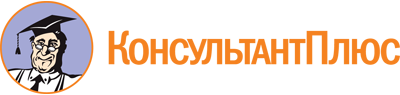 Постановление Правительства РО от 24.06.2019 N 437
(ред. от 11.03.2024)
"Об утверждении Положения о порядке проведения некоторых видов проверок документации, осуществляемых государственными учреждениями Ростовской области, подведомственными министерству строительства, архитектуры и территориального развития Ростовской области"Документ предоставлен КонсультантПлюс

www.consultant.ru

Дата сохранения: 22.03.2024
 Список изменяющих документов(в ред. постановлений Правительства РОот 02.11.2021 N 905, от 26.09.2022 N 796, от 05.12.2022 N 1046,от 11.03.2024 N 121)Список изменяющих документов(в ред. постановлений Правительства РОот 02.11.2021 N 905, от 26.09.2022 N 796, от 05.12.2022 N 1046,от 11.03.2024 N 121)Nп/пСметная стоимость проектных и (или) изыскательских работ (без НДС) (млн рублей)Размер платы(в рублях)1.до 1200002.от 1 до 5300003.от 5 до 10500004.от 10 и более70000Nп/пСметная стоимостьработ (без НДС) (млн рублей)Поправочный коэффициент1.от 10 до 300,352.от 30 до 1000,233.от 100 до 2000,104.от 200 до 5000,095.от 500 и более0,08Nп/пСумма Сп и Сиж(млн рублей, в ценах 2001 года)Процент от суммы (П)1.0 - 0,1533,752.более 0,1529,253.более 0,2527,34.более 0,520,225.более 0,7516,656.более 112,697.более 1,511,888.более 310,989.более 48,7710.более 67,0711.более 86,1512.более 124,7613.более 184,1314.более 243,5215.более 303,0616.более 362,6217.более 452,3318.более 52,52,0119.более 601,6820.более 701,5621.более 801,2222.более 1001,0423.более 1200,9024.более 1400,8025.более 1600,7326.более 1800,6627.более 2000,6128.более 2200,58Nп/пСтоимость работ по подготовке обоснования инвестиций и проведению его технологического и ценового аудита (без НДС) (млн рублей)Размер платы(в рублях)1.до 1200002.от 1 до 5300003.от 5 до 10500004.от 10 и более70000